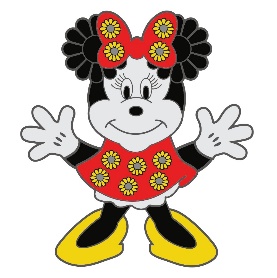 Veterans of Foreign Wars AuxiliaryDepartment of Arizona2022-2023Auxiliary Outreach Project Report  Projects must be completed no later than March 31, 2023 and the reports are due to the Department Chairman by April 15, 2023For Department judging describe an Auxiliary Outreach Project that the Auxiliary has completed.  Limit description to space on this page in no smaller than 12 font.You may include an attachment and up to 3 pictures.Auxiliary may submit more than one projectNATIONAL CITATIONS ARE AVAILABLE FOR THE FOLLOWING:□	Citation to every Auxiliary that partners with another organization within their community.(For complete criteria see the National Program Book at vfwauxaz.org under resources on page 15)	                    	                    